Коммунальное государственное предприятие на праве хозяйственного ведения  «Городская поликлиника №3» Управления общественного здоровья города Алматы г. Алматы ул. Розыбакиева 74+7 (727) 379-44-99эл.адрес  gorp3@mail.ruОбъявление о проведении закупа товаров способом запроса ценовых предложений      	Заказчик, КГП  на ПХВ «Городская поликлиника №3» Управления общественного здоровья города Алматы, юридический адрес: город Алматы, Алмалинскии район,  ул. Розыбакиева 74; Фактический адрес: г. Алматы,  ул. Розыбакиева 74. объявляет о проведении закупа способом запроса ценовых предложений лекарственных средств, медицинских изделий, фармацевтических услуг в соответствии с «Правил организации и проведения закупа лекарственных средств, медицинских изделий и специализированных лечебных продуктов в рамках гарантированного объема бесплатной медицинской помощи и (или) в системе обязательного социального медицинского страхования, фармацевтических услуг», утвержденных постановлением Правительства Республики Казахстан от 04 июня 2021 года № 375 (далее - Правила).      	Полный перечень лекарственных средств, медицинских изделий, содержащий количество, техническое описание и суммы, выделенные для закупа, указаны в приложении №1 к настоящему объявлению.Запечатанный конверт с ценовым предложением потенциального поставщика должен быть представлен или выслан по почте в рабочие дни с 09-00 до 18-00 часов по местному времени по адресу: г. Алматы  ул. Розыбакиева 74. Дата объявления закупа способом запроса ценовых предложении: 08.02.2023 г. Срок представления конвертов с ценовым предложением: до 15 часов 00 минут 15.02.2023 г.Конверты с ценовым предложением будут вскрываться в 16 часов 00 минут 15 февраля 2023 года по следующему адресу: г. Алматы,  ул. Розыбакиева 74, отдел государственных закупок.        	Потенциальный поставщик до истечения окончательного срока представления ценовых предложений представляет только одно ценовое предложение в запечатанном виде. Конверт содержит ценовое предложение по форме, утвержденной уполномоченным органом в области здравоохранения, разрешение, подтверждающее права физического или юридического лица на осуществление деятельности или действий (операций), осуществляемое разрешительными органами посредством лицензирования или разрешительной процедуры, в сроки, установленные заказчиком или организатором закупа, а также документы, подтверждающие соответствие предлагаемых лекарственных средств и (или) медицинских изделий требованиям, установленным настоящих Правил, а также главой 4 описание и объем фармацевтических услуг.Победитель представляет заказчику или организатору закупа в течение десяти календарных дней со дня признания победителем следующие документы, подтверждающие соответствие квалификационным требованиям:       1) копии соответствующей лицензии на фармацевтическую деятельность и (или) на осуществление деятельности в сфере оборота наркотических средств, психотропных веществ и прекурсоров, уведомления о начале или прекращении деятельности по оптовой и (или) розничной реализации медицинских изделий либо в виде электронного документа, полученных (направленных) в соответствии с Законом "О разрешениях и уведомлениях", сведения о которых подтверждаются в информационных системах государственных органов. В случае отсутствия сведений в информационных системах государственных органов, потенциальный поставщик представляет нотариально удостоверенную копию соответствующей лицензии на фармацевтическую деятельность и (или) на осуществление деятельности в сфере оборота наркотических средств, психотропных веществ и прекурсоров, уведомления о начале или прекращении деятельности по оптовой и (или) розничной реализации медицинских изделий, полученных в соответствии с Законом "О разрешениях и уведомлениях";      2) копию документа, предоставляющего право на осуществление предпринимательской деятельности без образования юридического лица (для физического лица, осуществляющего предпринимательскую деятельность);      3) справку о государственной регистрации (перерегистрации) юридического лица, копию удостоверения личности или паспорта (для физического лица, осуществляющего предпринимательскую деятельность);      4) копию устава юридического лица (если в уставе не указан состав учредителей, участников или акционеров, то также представляются выписка из реестра держателей акций или выписка о составе учредителей, участников или копия учредительного договора после даты объявления закупа);      5) сведения об отсутствии (наличии) задолженности, учет по которым ведется в органах государственных доходов, полученные посредством веб-портала "электронного правительства" или веб-приложения "кабинет налогоплательщика";      6) оригинал справки налогового органа Республики Казахстан о том, что данный потенциальный поставщик не является резидентом Республики Казахстан (если потенциальный поставщик не является резидентом Республики Казахстан и не зарегистрирован в качестве налогоплательщика Республики Казахстан).      При закупе фармацевтических услуг потенциальный поставщик представляет на соисполнителя документы, предусмотренные настоящим пунктом.      В случае несоответствия победителя квалификационным требованиям, закуп способом ценовых предложений признается несостоявшимся.                                                                                                                                                                                              Приложение №1Договор закупа, составленный по форме, утвержденной уполномоченным органом в области здравоохранения, заключается заказчиком с потенциальным поставщиком, соответствующим квалификационным требованиям с соблюдением условий и сроков, предусмотренных Правил.            Лекарственные средства, медицинские изделия должны быть поставлены поставщиком по адресу: г. Алматы  ул. Розыбакиева 74 на основании заявок заказчика в течении 3 рабочих дней. Дополнительную информацию можно получить по телефону:+7(727) 379-44-99+7 (707) 403-03-86Алматы қаласы Қоғамдық денсаулық басқармасының  шаруашылық жүргізу құқығындағы «№3 Қалалық емхана» коммуналдық мемлекеттік кәсіпорныАлматы қ. Розыбакиев к-сі 74+7 (727) 379-44-99ал.мекен-жайы gorp3@mail.ruБаға ұсыныстарын сұрату тәсілімен тауарларды сатып алуды өткізу туралы хабарландыру      	Тапсырыс беруші, Алматы қаласы Қоғамдық денсаулық басқармасының ШЖҚ «№ 3 Қалалық емхана» КМК, заңды мекенжайы: Алматы қаласы, Алмалы ауданы, Розыбакиев көшесі 74; нақты мекенжайы: Алматы қаласы, Розыбакиев көшесі 74. Республика Үкіметінің қаулысымен бекітілген «Тегін медициналық көмектің кепілдік берілген көлемі шеңберінде және (немесе) міндетті әлеуметтік медициналық сақтандыру, фармацевтикалық қызметтер жүйесінде дәрілік заттарды, медициналық бұйымдарды және мамандандырылған емдік өнімдерді сатып алуды ұйымдастыру және өткізу қағидаларына» сәйкес дәрілік заттардың, медициналық бұйымдардың, фармацевтикалық көрсетілетін қызметтердің баға ұсыныстарын сұрату тәсілімен сатып алуды өткізу туралы хабарлайды Қазақстан 2021 жылғы 04 маусымдағы № 375 (бұдан әрі - Ереже).      	Сатып алуға бөлінген дәрілік заттардың, медициналық бұйымдардың саны, техникалық сипаттамасы және сомасы бар толық тізбесі осы хабарландыруға №1 қосымшада көрсетілген.Әлеуетті өнім берушінің баға ұсынысы бар мөрленген конверт жұмыс күндері сағат 09-00-ден 17-00-ге дейін жергілікті уақыт бойынша Алматы қаласы Розыбакиев көшесі 74 мекенжайы бойынша ұсынылуы немесе пошта арқылы жіберілуі тиіс. Баға ұсыныстарын сұрату тәсілімен сатып алуды жариялау күні: 08.02.20232 ж. баға ұсынысы бар конверттерді ұсыну мерзімі: 15 сағат 00 минутқа дейін 15.02.2023 ж.Баға ұсынысы бар конверттер 2023 жылғы 15 ақпанда сағат 16.00-де мына мекенжай бойынша ашылады: Алматы қ., Розыбакиев к-сі, 74, Мемлекеттік сатып алу бөлімі.        	Әлеуетті өнім беруші баға ұсыныстарын ұсынудың соңғы мерзімі аяқталғанға дейін мөрленген түрде бір ғана баға ұсынысын ұсынады. Конвертте Денсаулық сақтау саласындағы уәкілетті орган бекіткен нысан бойынша баға ұсынысы, Тапсырыс беруші немесе сатып алуды ұйымдастырушы белгілеген мерзімдерде рұқсат беру органдары лицензиялау немесе рұқсат беру рәсімі арқылы жүзеге асыратын қызметті немесе әрекеттерді (операцияларды) жүзеге асыруға жеке немесе заңды тұлғаның құқықтарын растайтын рұқсат, сондай-ақ ұсынылатын дәрілік заттардың және (немесе) осы Қағидаларда белгіленген талаптарға сәйкес медициналық бұйымдар, сондай-ақ 4-тарау фармацевтикалық қызметтердің сипаттамасы мен көлемі.Жеңімпаз Тапсырыс берушіге немесе сатып алуды ұйымдастырушыға жеңімпаз деп танылған күннен бастап күнтізбелік он күн ішінде біліктілік талаптарына сәйкестігін растайтын мынадай құжаттарды ұсынады:       1) Фармацевтикалық қызметке және (немесе) есірткі құралдарының, психотроптық заттар мен прекурсорлардың айналымы саласындағы қызметті жүзеге асыруға тиісті лицензияның, медициналық бұйымдарды көтерме және (немесе) бөлшек саудада өткізу жөніндегі қызметтің басталғаны немесе тоқтатылғаны туралы хабарламаның не «рұқсаттар туралы» Заңға сәйкес алынған (жіберілген) электрондық құжат түріндегі көшірмелері; туралы мәліметтер мемлекеттік органдардың ақпараттық жүйелерінде расталады. Мемлекеттік органдардың ақпараттық жүйелерінде мәліметтер болмаған жағдайда, әлеуетті өнім беруші фармацевтикалық қызметке және (немесе) есірткі құралдарының, психотроптық заттар мен прекурсорлардың айналымы саласындағы қызметті жүзеге асыруға тиісті лицензияның, медициналық бұйымдарды көтерме және (немесе) бөлшек саудада өткізу жөніндегі қызметтің басталғаны немесе тоқтатылғаны туралы хабарламаның нотариат куәландырған көшірмесін ұсынады. «Рұқсаттар және хабарламалар туралы» заңмен;      2) заңды тұлға құрмай кәсіпкерлік қызметті жүзеге асыруға құқық беретін құжаттың көшірмесі (кәсіпкерлік қызметті жүзеге асыратын жеке тұлға үшін);      3) заңды тұлғаны мемлекеттік тіркеу (қайта тіркеу) туралы анықтама, жеке куәліктің немесе паспорттың көшірмесі (кәсіпкерлік қызметті жүзеге асыратын жеке тұлға үшін);      4) заңды тұлға жарғысының көшірмесі (егер жарғыда құрылтайшылардың, қатысушылардың немесе акционерлердің құрамы көрсетілмесе, онда акцияларды ұстаушылар тізілімінен үзінді көшірме немесе құрылтайшылардың, қатысушылардың құрамы туралы үзінді көшірме немесе сатып алу жарияланған күннен кейін құрылтай шартының көшірмесі ұсынылады);      5) «Электрондық үкімет» веб-порталы немесе «Салық төлеуші кабинеті» веб-қосымшасы арқылы алынған, мемлекеттік кіріс органдарында есепке алу жүргізілетін берешектің жоқ (бар) екендігі туралы мәліметтер;      6) осы әлеуетті өнім берушінің Қазақстан Республикасының резиденті болып табылмайтындығы туралы Қазақстан Республикасы салық органының анықтамасының түпнұсқасы (егер әлеуетті өнім беруші Қазақстан Республикасының резиденті болып табылмаса және Қазақстан Республикасының салық төлеушісі ретінде тіркелмесе).      Фармацевтикалық қызметтерді сатып алу кезінде әлеуетті өнім беруші бірлесіп Орындаушыға осы тармақта көзделген құжаттарды ұсынады.      Жеңімпаз біліктілік талаптарына сәйкес келмеген жағдайда баға ұсыныстары тәсілімен сатып алу өтпеді деп танылады.№1 қосымша          Денсаулық сақтау саласындағы уәкілетті орган бекіткен нысан бойынша жасалған сатып алу шартын Қағидаларда көзделген шарттар мен мерзімдерді сақтай отырып, біліктілік талаптарына сәйкес келетін әлеуетті өнім берушімен Тапсырыс беруші жасайды.            Дәрілік заттарды, медициналық бұйымдарды жеткізуші Алматы қаласы Розыбакиев көшесі 74 мекенжайына тапсырыс берушінің өтінімдері негізінде 3 жұмыс күні ішінде жеткізуі тиіс. Қосымша ақпаратты телефон арқылы алуға болады:+7(727) 379-44-99+7 (707) 403-03-86№Наименование и краткая характеристикаЕд.измплан на 2023 годЦенаСумма1Бинт стерильный 7*14шт500170850002Бумага диаграмная 110х140х142 Z книжка на аппарат Cardi Max  FX-7202уп5006003000003Бумага для спирографии 110х30х12рулон15018002700004Вата нестерильный 100груп3003501050005Внутриматочный спиральшт100800800006Гель для узи 5лкан155505,1782577,557Жгут кровоостанавливающий эластичный полуавтоматический размерами:45х2,5смшт10547,715477,18Игла  бабочка IMPROVACUTER 23 G 3/4 190 ММ СТАНДАРТНАЯ устройство для  малые вены с иглой  бабочкойшт20002505000009Имерсионое масло 100млфл529001450010Кабель ЭКГшт1700007000011Карандаш  по стеклу  красный шт1502253375012Кардиолипиновый антиген для Cифилис-АгКЛ- РМПуп2560000150000013Картриджи для  фильтра. Принадлежность к моечно-дезинфицирующему автоматическому репроцессору для гибких эндоскопов ENDOCLENS NSX: картридж для фильтра 0,2 микроншт12243100291720014Картриджи для фильтра. Картридж механического фильтра 1 микрон. Картридж механического фильтра к моечно-дезинфицирующему автоматическому репроцессору для гибких эндоскопов ENDOCLENS NSX.шт123550042600015Катетер для венепункции (Вазофикс) № 20 Канюля/катетер внутривенный периферический c инъекционным клапаном, размерами: 14G, 16G, 17G, 18G, 20G, 22G, 24G, 26Gшт10092,3923016Катетер для венепункции (Вазофикс) № 22 Канюля/катетер внутривенный периферический c инъекционным клапаном, размерами: 14G, 16G, 17G, 18G, 20G, 22G, 24G, 26Gшт10092,3923017Катетер для венепункции (Вазофикс) № 24 Канюля/катетер внутривенный периферический c инъекционным клапаном, размерами: 14G, 16G, 17G, 18G, 20G, 22G, 24G, 26Gшт10092,3923018Кинетический песок для детейкг550002500019Контейнер для утилизации-10 литр Класс В(красный ведро пластиковый) с иглосъемником и наклейкойшт15001000150000020Краска по Грамму (100опред)набор15900590021Краска по Май-Грюндвальдушт14300430022Краска по Романовскому шт1120001200023Крафт бумагаКГ5013006500024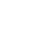 шт4200008000025Марля 90х1,5см Марля мед.отбел. 30 гр/м  рул 1000м м200018036000026Мензурка 50млшт2010002000027Мундштук одноразовый 28х65*10мм (загубники)шт2502 00050000028Набор реагентов для клинического анализа кала Клиника -Калуп1694406944029Набор реагентов для определения в фекалиях гельминтов Метод Катоуп1700007000030Наконечник полимерный одноразовый к дозаторам 0-200мклшт7000107000031Наконечник полимерный одноразовый к дозаторам 200-1000мклшт70001510500032Одноразовый скальпель  с ручкой брюшистоый хирургические Скальпель стерильный, однократного применения, с защитным колпачком, со съемными лезвиями №21 из углеродистой стали, в коробке №10шт100080,018001033Олива(насадки) для проведения промывания  пазух  носа  методом  перемещения жидкостишт206001200034Пленка для стоматология  Dentalfilm Ergonom-X - самопроявляющаяся рентгеновская пленка, 50 шт.уп3170005100035Подключечные катетеры одноразовые хирургические внутренний диаметр 1ммшт2001603200036Покровное стекло 24мм*24ммшт3000309000037Презерватив из натурального латекса с ароматизированной (банан, вишня, клубника, яблоко, грейпфрут, персик, мята)/не ароматизированной смазкой текстурированный/гладкий  в упаковке №1, №3, №12шт600027,416440038Прибор для измерения давления (Тонометр ЛД)уп20700014000039Пробирки микроцентрифужная с делениями на 1,5мл-эпендорфышт10 0003030000040Прокладки фланелевые для электрофареза размер 60*80 ммшт40250010000041Прокладки фланелевые для электрофареза размер 130*190ммшт40300012000042Прокладки фланелевые для электрофареза размер 150*100ммшт40300012000043Прокладки фланелевые для электрофареза размер 180*120ммшт40330013200044Прокладки фланелевые для электрофареза размер 190*140ммшт40330013200045Сироп шиповника для кислородного коктейля 0,25лфл506003000046Склянка для реактивов 125мл из темного стекла с узкой горловиной и притертой пробкойшт1525003750047Склянка для реактивов 5000 мл из темного стекла с узкой горловиной и притертой пробкойшт370002100048Морская соль Соль экстра ГОСТ Р 51574-2000  или  Соль ГОСТ 4233(Фармакопейной) для  распыления  Галогенераторакг606003600049Штатив  линейного  типа  для  дозаторовшт1152001520050Пипетка Пастера 0,5 мл капиллярная РЕ  стерильная  виндивидуальной  упаковке  длина 65 мм неградуированнаяшт50002311500051Генциан виолет, порошок  100 гр(лаборатория)шт1264002640052Ванночка ТРХ 81х101х65мм для  окраски  20  предметных  стекол размером  26х76 мм, в  комплекте с двумя  крышками и штативом  87*73*162 ммшт280151603053Стекло предметное  76*25*2мм  с  нешлифованными  краями  угол  90 градусов (уп 50шт) Минимед Россияшт200009201840000054Бумага фильтровальная  лабораторная марки "Ф" 600*520ММ  шт13555355555Тампон для бак.посевшт50025001250000565-Сульфасациловая кислота двуводная, 500  грфл1160001600057Термометр комнатный медицинский  простойшт30300900058Термосумка в летнее время термоконтейнер для  холодовой цепи ТМ-4шт1321003210059Уретральный катетер Фоллея №16 Катетер Фолея 2-х и 3-х ходовой однократного применения стерильный, размерами: 6, 8, 10, 12, 14, 16, 18, 20, 22, 24, 26, 28, 30 FR/CH; модификации: латексный с силиконовым покрытием, с кончиком Тиманна, силиконовый; разновидности стандартный, женский, детскийшт50414,582072960Ушные пинцеты крокодильчик для удаление  серной пробышт32500750061Фильтр для кислородного аппарата 110*80*1,0смшт205501100062Цоликлоны анти А(10мл)фл60250015000063Цоликлоны анти АВ(5мл)фл120250030000064Цоликлоны анти В(10мл)фл60230013800065Цоликлоны анти Д супер(5мл)фл120290034800066Чашка петришт61000600067Шипцы биопсинные с лопаткой FB-230K одноразовые щипцы в упаковке 20 штук с овальными  браншами  для канала 2,8 область применения гастроскопияуп113050013050068Шлем для крепления электродов ЭЭГ взрослыйшт230 0006000069Шлем для крепления электродов ЭЭГ детский250 00010000070Шпатель металический медицинскийшт401000400007121G*1 Шприц инъекционный трехкомпонентный стерильный однократного применения объемами: 10мл с иглами 21Gx11/2шт15 00024,136150072Шприц инъекционный трехкомпонентный стерильный однократного применения объемами: 20мл с иглами 20Gx11/2"шт8 00031,0824848073Шприц инъекционный трехкомпонентный стерильный однократного применения объемами: 2мл; с иглами 23Gx1шт15 00015,8423760074Шприц инъекционный трехкомпонентный стерильный однократного применения объемами: 5мл с иглами 22Gx11/2шт15 00015,6923535075Щипцы для отгибания  краев  гипсовый повязкишт1121001210076ЭКГ электроды для ЭКГ-холтер одноразовые ЭКГ электроды FES-50Aшт500010050000077Эластичный резиновый бинт  5м*100ммшт1017801780078Электроды и кабель  для ЭЭГ аппарата  с проводамишт501100055000079Шприц инъекционный трехкомпонентный инсулиновый стерильный однократного применения объемом 1мл (100IU), модификации: со съемной иглой 30Gx1/2" Шприц изготовлен из высококачественного пластика и состоит из поршня, уплотнительного резинового кольца и цилиндра с градуировкой. Игла с трехгранной заточкой покрыта тонким слоем силикона.шт100016,9716970Итого34276558,65№Наименование и краткая характеристикаЕд.измплан на 2023 годЦенаСумма1Бинт стерильный 7*14шт500170850002Бумага диаграмная 110х140х142 Z книжка на аппарат Cardi Max  FX-7202уп5006003000003Бумага для спирографии 110х30х12рулон15018002700004Вата нестерильный 100груп3003501050005Внутриматочный спиральшт100800800006Гель для узи 5лкан155505,1782577,557Жгут кровоостанавливающий эластичный полуавтоматический размерами:45х2,5смшт10547,715477,18Игла  бабочка IMPROVACUTER 23 G 3/4 190 ММ СТАНДАРТНАЯ устройство для  малые вены с иглой  бабочкойшт20002505000009Имерсионое масло 100млфл529001450010Кабель ЭКГшт1700007000011Карандаш  по стеклу  красный шт1502253375012Кардиолипиновый антиген для Cифилис-АгКЛ- РМПуп2560000150000013Картриджи для  фильтра. Принадлежность к моечно-дезинфицирующему автоматическому репроцессору для гибких эндоскопов ENDOCLENS NSX: картридж для фильтра 0,2 микроншт12243100291720014Картриджи для фильтра. Картридж механического фильтра 1 микрон. Картридж механического фильтра к моечно-дезинфицирующему автоматическому репроцессору для гибких эндоскопов ENDOCLENS NSX.шт123550042600015Катетер для венепункции (Вазофикс) № 20 Канюля/катетер внутривенный периферический c инъекционным клапаном, размерами: 14G, 16G, 17G, 18G, 20G, 22G, 24G, 26Gшт10092,3923016Катетер для венепункции (Вазофикс) № 22 Канюля/катетер внутривенный периферический c инъекционным клапаном, размерами: 14G, 16G, 17G, 18G, 20G, 22G, 24G, 26Gшт10092,3923017Катетер для венепункции (Вазофикс) № 24 Канюля/катетер внутривенный периферический c инъекционным клапаном, размерами: 14G, 16G, 17G, 18G, 20G, 22G, 24G, 26Gшт10092,3923018Кинетический песок для детейкг550002500019Контейнер для утилизации-10 литр Класс В(красный ведро пластиковый) с иглосъемником и наклейкойшт15001000150000020Краска по Грамму (100опред)набор15900590021Краска по Май-Грюндвальдушт14300430022Краска по Романовскому шт1120001200023Крафт бумагаКГ5013006500024шт4200008000025Марля 90х1,5см Марля мед.отбел. 30 гр/м  рул 1000м м200018036000026Мензурка 50млшт2010002000027Мундштук одноразовый 28х65*10мм (загубники)шт2502 00050000028Набор реагентов для клинического анализа кала Клиника -Калуп1694406944029Набор реагентов для определения в фекалиях гельминтов Метод Катоуп1700007000030Наконечник полимерный одноразовый к дозаторам 0-200мклшт7000107000031Наконечник полимерный одноразовый к дозаторам 200-1000мклшт70001510500032Одноразовый скальпель  с ручкой брюшистоый хирургические Скальпель стерильный, однократного применения, с защитным колпачком, со съемными лезвиями №21 из углеродистой стали, в коробке №10шт100080,018001033Олива(насадки) для проведения промывания  пазух  носа  методом  перемещения жидкостишт206001200034Пленка для стоматология  Dentalfilm Ergonom-X - самопроявляющаяся рентгеновская пленка, 50 шт.уп3170005100035Подключечные катетеры одноразовые хирургические внутренний диаметр 1ммшт2001603200036Покровное стекло 24мм*24ммшт3000309000037Презерватив из натурального латекса с ароматизированной (банан, вишня, клубника, яблоко, грейпфрут, персик, мята)/не ароматизированной смазкой текстурированный/гладкий  в упаковке №1, №3, №12шт600027,416440038Прибор для измерения давления (Тонометр ЛД)уп20700014000039Пробирки микроцентрифужная с делениями на 1,5мл-эпендорфышт10 0003030000040Прокладки фланелевые для электрофареза размер 60*80 ммшт40250010000041Прокладки фланелевые для электрофареза размер 130*190ммшт40300012000042Прокладки фланелевые для электрофареза размер 150*100ммшт40300012000043Прокладки фланелевые для электрофареза размер 180*120ммшт40330013200044Прокладки фланелевые для электрофареза размер 190*140ммшт40330013200045Сироп шиповника для кислородного коктейля 0,25лфл506003000046Склянка для реактивов 125мл из темного стекла с узкой горловиной и притертой пробкойшт1525003750047Склянка для реактивов 5000 мл из темного стекла с узкой горловиной и притертой пробкойшт370002100048Морская соль Соль экстра ГОСТ Р 51574-2000  или  Соль ГОСТ 4233(Фармакопейной) для  распыления  Галогенераторакг606003600049Штатив  линейного  типа  для  дозаторовшт1152001520050Пипетка Пастера 0,5 мл капиллярная РЕ  стерильная  виндивидуальной  упаковке  длина 65 мм неградуированнаяшт50002311500051Генциан виолет, порошок  100 гр(лаборатория)шт1264002640052Ванночка ТРХ 81х101х65мм для  окраски  20  предметных  стекол размером  26х76 мм, в  комплекте с двумя  крышками и штативом  87*73*162 ммшт280151603053Стекло предметное  76*25*2мм  с  нешлифованными  краями  угол  90 градусов (уп 50шт) Минимед Россияшт200009201840000054Бумага фильтровальная  лабораторная марки "Ф" 600*520ММ  шт13555355555Тампон для бак.посевшт50025001250000565-Сульфасациловая кислота двуводная, 500  грфл1160001600057Термометр комнатный медицинский  простойшт30300900058Термосумка в летнее время термоконтейнер для  холодовой цепи ТМ-4шт1321003210059Уретральный катетер Фоллея №16 Катетер Фолея 2-х и 3-х ходовой однократного применения стерильный, размерами: 6, 8, 10, 12, 14, 16, 18, 20, 22, 24, 26, 28, 30 FR/CH; модификации: латексный с силиконовым покрытием, с кончиком Тиманна, силиконовый; разновидности стандартный, женский, детскийшт50414,582072960Ушные пинцеты крокодильчик для удаление  серной пробышт32500750061Фильтр для кислородного аппарата 110*80*1,0смшт205501100062Цоликлоны анти А(10мл)фл60250015000063Цоликлоны анти АВ(5мл)фл120250030000064Цоликлоны анти В(10мл)фл60230013800065Цоликлоны анти Д супер(5мл)фл120290034800066Чашка петришт61000600067Шипцы биопсинные с лопаткой FB-230K одноразовые щипцы в упаковке 20 штук с овальными  браншами  для канала 2,8 область применения гастроскопияуп113050013050068Шлем для крепления электродов ЭЭГ взрослыйшт230 0006000069Шлем для крепления электродов ЭЭГ детский250 00010000070Шпатель металический медицинскийшт401000400007121G*1 Шприц инъекционный трехкомпонентный стерильный однократного применения объемами: 10мл с иглами 21Gx11/2шт15 00024,136150072Шприц инъекционный трехкомпонентный стерильный однократного применения объемами: 20мл с иглами 20Gx11/2"шт8 00031,0824848073Шприц инъекционный трехкомпонентный стерильный однократного применения объемами: 2мл; с иглами 23Gx1шт15 00015,8423760074Шприц инъекционный трехкомпонентный стерильный однократного применения объемами: 5мл с иглами 22Gx11/2шт15 00015,6923535075Щипцы для отгибания  краев  гипсовый повязкишт1121001210076ЭКГ электроды для ЭКГ-холтер одноразовые ЭКГ электроды FES-50Aшт500010050000077Эластичный резиновый бинт  5м*100ммшт1017801780078Электроды и кабель  для ЭЭГ аппарата  с проводамишт501100055000079Шприц инъекционный трехкомпонентный инсулиновый стерильный однократного применения объемом 1мл (100IU), модификации: со съемной иглой 30Gx1/2" Шприц изготовлен из высококачественного пластика и состоит из поршня, уплотнительного резинового кольца и цилиндра с градуировкой. Игла с трехгранной заточкой покрыта тонким слоем силикона.шт100016,9716970Итого34276558,65